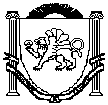 Республика КрымБелогорский районАдминистрация Зуйского сельского поселенияПОСТАНОВЛЕНИЕот  8 сентября   2017 года.					                                                      № 236О внесении изменений в Положение «Об обеспечении первичных мер пожарной безопасности в границах сельского поселения, мерах пожарной безопасности для населенных пунктов Зуйского сельского поселения», утвержденное постановлением Администрации Зуйского сельского поселения от 01.10.2015 г. № 160В соответствии с п. 9 ч.1 ст. 14 Федерального Закона РФ от 06.10. 2003 г. № 131-ФЗ «Об общих принципах организации местного самоуправления в Российской Федерации», Законом Республики Крым от 26 октября 2016 г. N 294-ЗРК/2016 "О внесении изменений в отдельные законы Республики Крым по вопросам социальной защиты инвалидов", Уставом Зуйского сельского поселения Белогорского района Республики КрымПОСТАНОВЛЯЕТ:1.Внести следующие изменения в Положение «Об обеспечении первичных мер пожарной безопасности в границах сельского поселения, мерах пожарной безопасности для населенных пунктов Зуйского сельского поселения», утвержденное постановлением Администрации Зуйского сельского поселения от  01.10.2015 г. № 1601.1.Подпункт "г" пункта 2.1 дополнить словами "с учетом доступности информации для инвалидов".1.2. Подпункт 3.1.6 пункта 3.1 дополнить предложением следующего содержания:"Противопожарная пропаганда проводится с учетом обеспечения доступности информации для инвалидов в соответствии с законодательством Российской Федерации о социальной защите инвалидов.".1.3.Подпункт "г" подпункта 3.2.15 пункта 3.2 дополнить словами "с учетом доступности информации для инвалидов".2.Настоящее постановление подлежит официальному опубликованию (обнародованию) на официальной странице муниципального образования Зуйское сельское поселение Белогорского района на портале Правительства Республики Крым rk.gov.ru в разделе «Белогорский район. Муниципальные образования района  Зуйское сельское поселение», и на информационном стенде в здании администрации Зуйского сельского совета и официальном сайте администрации «Зуйское-адм.рф» в сети Интернет.3.Контроль за исполнением постановлений оставляю за собойПредседатель Зуйского сельского совета -глава администрации Зуйскогосельского поселения	                              А.А.Лахин